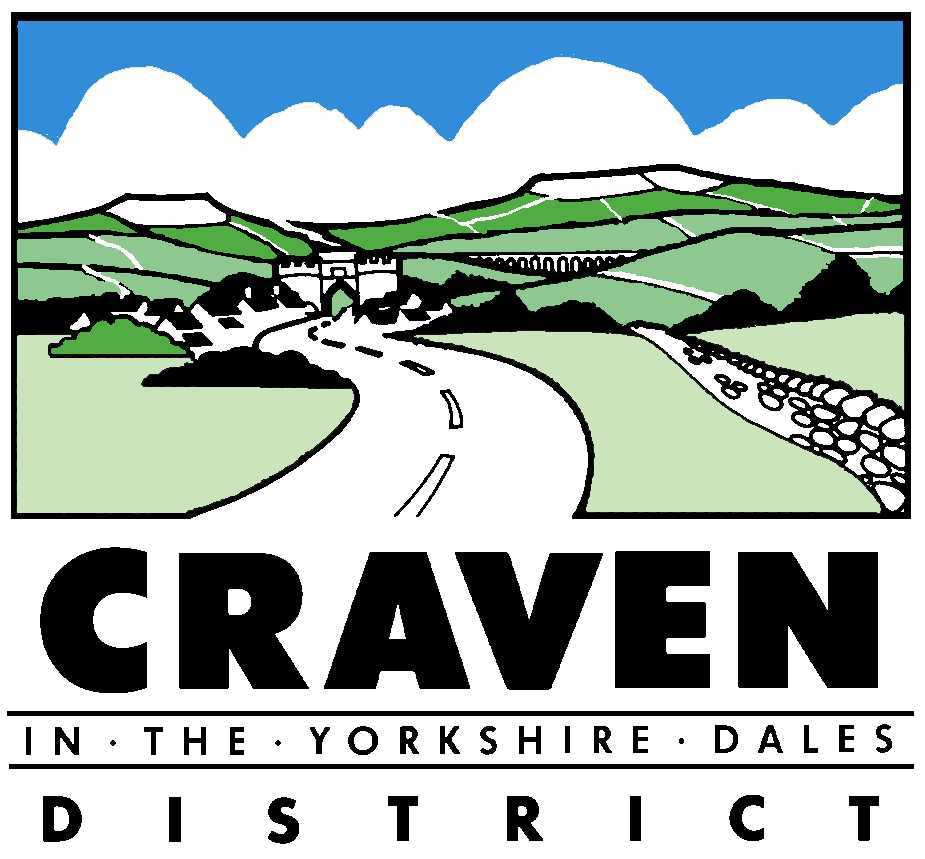 NOTIFICATION OF CHANGE OF NAME OR ADDRESS OF CURRENT DESIGNATED PREMISES SUPERVISOR Part 1 – Premises detailsPart 1 – Premises detailsPremises Licence No:Premises Licence No:Postal address of premises or, if none, ordnance survey map reference or descriptionPostal address of premises or, if none, ordnance survey map reference or descriptionPost TownPostcodeTelephone number at premises (if any)Telephone number at premises (if any)Part 2  DESIGNATED PREMISES SUPERVISOR DetailsPart 2  DESIGNATED PREMISES SUPERVISOR DetailsNameNameAddressPersonal Licence NumberAddressPersonal Licence NumberPart 3  NEW DESIGNATED PREMISES SUPERVISOR DetailsPart 3  NEW DESIGNATED PREMISES SUPERVISOR DetailsNameNameAddressAddressPost TownPostcodeTelephone numberTelephone numberMobile numberMobile numberE-mail address (optional)E-mail address (optional)Part 4 – ChecklistPlease tick √ yesI enclose originals of both parts of the Premises Licence, appropriate part or astatement giving the reasons why these have not been enclosedRequired Fee of £10.50  (cheques made payable to Craven District Council)I enclose originals of both parts of the Premises Licence, appropriate part or astatement giving the reasons why these have not been enclosedRequired Fee of £10.50  (cheques made payable to Craven District Council)If you have not enclosed the premises licence referred to above please give the reasons why not:If you have not enclosed the premises licence referred to above please give the reasons why not:Part 5 – SignatureSignature of applicant or applicant’s solicitor or other duly authorised agent.  If signing on behalf of the applicant please state in what capacity.Signature:DateCapacity